Заклад  дошкільної освіти(ясла - садок) №1 «ДзвіночокСарненської міської ради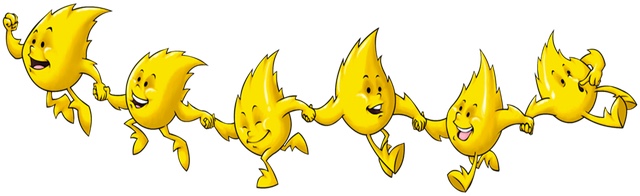                                            Інтегроване заняття« Школа економічних наук»(за програмою « Афлатот»)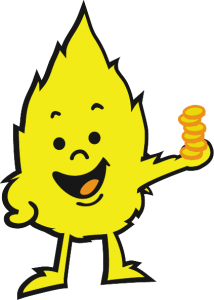                                                                              Підготувала вихователь:Добринська С.Б.                                                          2021рік.Тема: Школа економічних наук.Мета : розширити знання дітей про те , що таке гроші і як їх використовують ; закріпити знання дітей про бажанні та необхідні речі для життя людини; вміння порівнювати предмети за розміром, розрізняти цифри ( 1, 2,3) ;  спонукати відмовлятися від зайвих витрат та накопичувати гроші ; розвивати логічне мислення, спостережливість, мовлення,дрібну моторику; виховувати економічну свідомість, бажання раціонально розпоряджатися грошима.Матеріали: іграшка Афлатун, скринька – скарбничка,ілюстрації до казки «Казка про монетку», обруч , Д\г «Першочергові потреби», кошики (3), м’ячики із зім’ятого непотрібного паперу (3), зображення монеток (1,2,3,), паперові кружечки різного діаметру, олівці, клей, Д\г « Що можна купити за гроші, а що ні» ,монетки Афлатунчики ,пісня Афлатуна (запис)Попередня робота: знайомство з Афлатуном,  перегляд м\ф « Афлатун весело проводить час з друзями » , « Афлатунчик поспішає на допомогу».                                                 Хід заняття:Організаційний моментГра-привітання Доброго ранку,мої малята!Дуже рада вас вітатиНаберем в долоні сміху,Кинемо усім на втіхуНашорошим наші вуха,Щоб могли уважно слухать,І поплескаєм завзято І почнемо  заняття(Вихователь звертає увагу дітей на скриньку)В:Дітки, погляньте, яка скринька (розглядають). Але вона не звичайна, зверніть увагу на її кришку (тут є отвір) це скринька скарбничка! В отвір кладуть гроші, щоб їх накопичувати.Чи є там щось в середині? ( Нічого) Звідки вона тут з’явилася хто нам її подарував?(лунає пісня Афлатуна)А: Припвіт! Я, Афлатун – іскорка  вогник , що прилетів з космосу. Я знаю багато ігор і люблю пізнавати світ. Я приніс скриньку скарбничку і допоможу вам її наповнити. Запрошую вас до школи економічних наукВ:Дітки , вирушаємо до школи економічних наук разом з Афлатуном.Основна частина( Діти сідають у коло)А: У мене є цікаві завдання, за кожне виконане  завдання ви отримуватимете монетки  Афлатунчики  та опускати їх у скринькуЧитання казки « Казка про монетку»Мета: закріпити розуміння того що монети це гроші і вони використовуються для того щоб купувати різні речі.В: Діти сьогодні ми почитаємо казку про особливу монетку. А чи знаєти ви що таке монетка (гроші). А  для чого їх використовують?( Вихователь читає казку)Запитання до дітейЩо в казці було куплено за допомогою монетки?Купували ви які - небудь речі за гроші? Чи бачили, що купували дорослі за гроші?Щоб вам хотілося купити, коли у вас з’являться грошіВправа « Як би я був монетка»(Діти сидять у колі, вихователь дає дитині обруч і просить встати в центрі кола)В: Уяви себе монеткою і скажиЯк би я був\була монетка,за мене б купили….А: Молодці діти ! Ось ваші монетки опускайте їх у скарбничку.В: Так дітки, монетки це гроші і вони використовуються для того щоб купувати різні речі .     А що робити, якщо грошей бракує? (економити не витрачати все)     Так, потрібно правильно розпоряджатися грошима. Буває так, що бажань багато, а грошові можливості батьків не дозволяють виконати ці бажання, тому ви повинні пам’ятати про це, коли звертаєтесь до батьків з проханнями щось купити. Спочатку купують те, що необхідне, а вже потім те, що хочеться.Можна прожити без води, їжі, одягу? (ні)А без нової іграшки чи цукерок? (так)( Діти сідають за стіл)Д\гра « Першочергові потреби з Афлатуном».Мета: закріпити знання дітей про бажані та необхідні речі для життя людини, навчати відмовлятися від зайвих витрат та накопичувати гроші.  В: Дітки покладіть до синього кошика все необхідне для життя людини, до червоного – що може бути бажаним.       ( Діти пояснюють свій вибір)  А: Молодці дітки , тепер ви знаєте що таке необхідні та бажані витрати. Тримайте монетки  та опускайте у скарбничку.  В: Афлатунчик підготував нам ще цікаве завдання. Подивіться  у нас є три монетки, чим вони відрізняються? (розмір і номінал).Баскетбол з монетками. (Вихователь ставить три кошики із зображенням монетки на кожному з них. Діти стають на відстані. Дитина, що стоїть по переду отримує три м’ячики з паперу . Вихователь озвучує назву монетки, дитина пробує поцілити трьома м’ячиками у відповідний кошик далі м’ячик передається наступній дитині, гра повторюється поки всі діти по черзі не покидають м’ячики.)  А: Молодці  отримуєте ще монетки.  В: А зараз я запрошую вас виготовити монетки Афлатунчики  своїми руками.      ( сідають за стіл)Монетки своїми руками.( вихователь роздає дітям паперові круги різного діаметру (1,2,3,) та круги різного діаметру з зображенням Афлатуна)В: Дітки зробіть монетки Афлатунчики різного номіналу, з’єднавши кружечки маленькі -1 Афлатунчик, більший – 2 Афлатунчика і т.д. та розфарбуйте їх.А: Які гарні монетки у вас. Всі ваші монетки покладіть у скарбничку.Д\ гра « Що можна купити за гроші а що ні».Мета: закріпити знання, що за гроші можна купити лише товар та послуги, але не моральні цінності ( дружба, любов, доброта тощо); розвивати мислення виховувати доброту.  В: А чи все можна купити за гроші ?(відповіді дітей)      Давайте складемо  пазли і побачимо.(Діти на килимку складають пазли і пояснюють свій вибір)   А: І це завдання ви виконали вірно. Поповнюйте скарбничку!Підсумок.  А: Ми сьогодні гарно попрацювали погляньте, скільки монеток ви зібрали у свою скарбничку.   В: Дітки, а як ви гадаєте,накопичені гроші можна витрачати тільки на себе? (відповіді дітей)    Дітки ви разом з батьками можете виготовити скарбнички і накопичувати гроші для приємних подарунків для себе та своїх близьких, на щось добре та корисне.А: Дітки, прийміть від мене подарунок ці шоколадні монетки, якими ви зможете поділитися з друзями.В:    Дякуємо тобі Афлатунчик, що запросив нас до себе у школу економіки та раді будемо бачити тебе у себе на заняттях.(Діти прощаються з Афлатунчиком , лунає пісня Афлатуна)